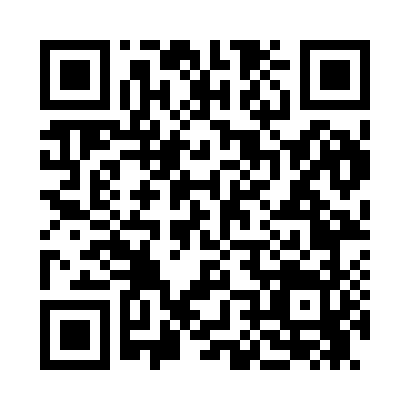 Prayer times for Alberta, Alabama, USAWed 1 May 2024 - Fri 31 May 2024High Latitude Method: Angle Based RulePrayer Calculation Method: Islamic Society of North AmericaAsar Calculation Method: ShafiPrayer times provided by https://www.salahtimes.comDateDayFajrSunriseDhuhrAsrMaghribIsha1Wed4:496:0312:474:277:318:442Thu4:486:0212:474:277:328:453Fri4:476:0112:464:277:328:464Sat4:466:0012:464:277:338:475Sun4:455:5912:464:277:348:486Mon4:445:5812:464:277:358:497Tue4:435:5712:464:277:358:508Wed4:425:5712:464:277:368:519Thu4:415:5612:464:277:378:5210Fri4:405:5512:464:277:378:5311Sat4:395:5412:464:277:388:5412Sun4:385:5412:464:277:398:5513Mon4:375:5312:464:277:408:5614Tue4:365:5212:464:277:408:5715Wed4:355:5112:464:277:418:5816Thu4:345:5112:464:277:428:5817Fri4:335:5012:464:277:428:5918Sat4:325:5012:464:277:439:0019Sun4:325:4912:464:277:449:0120Mon4:315:4812:464:277:449:0221Tue4:305:4812:464:287:459:0322Wed4:295:4712:464:287:469:0423Thu4:295:4712:464:287:469:0524Fri4:285:4612:474:287:479:0625Sat4:275:4612:474:287:489:0626Sun4:275:4612:474:287:489:0727Mon4:265:4512:474:287:499:0828Tue4:265:4512:474:287:499:0929Wed4:255:4512:474:287:509:1030Thu4:255:4412:474:287:519:1031Fri4:245:4412:474:297:519:11